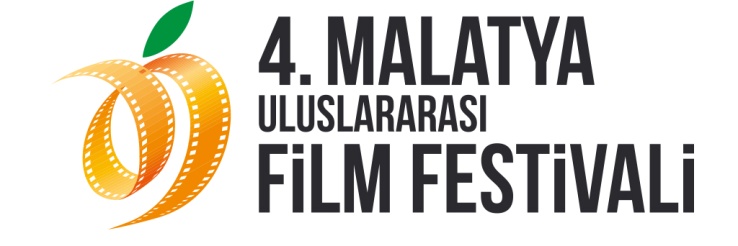 Mülteci Kampında Festival Keyfi!Malatya Valiliği’nin koordinasyonunda, Malatya Kayısı Araştırma-Geliştirme ve Tanıtma Vakfı tarafından ve Barya Akademi Yakup Öztürk Sinema Kulübü’nün Ana Sponsorluğunda, T.C. Kültür Bakanlığı, Malatya Belediyesi, İnönü Üniversitesi, T.C. Malatya Sanayi ve Ticaret Borsası ve Fırat Kalkınma Ajansı ve destekleriyle gerçekleşen 4. Malatya Uluslararası Film Festivali, Suriyeli misafirlerini ağırladı!Festivalin beşinci gününde Suriyeli misafirlerimizin yaşadığı Beydağı Konaklama Merkezi olan “Konteyner Kent”te sinema gösterimleri başlatan festival ekibi,  bu yıl Onur Ödülüne değer görülen Yönetmen Rashid Masharawi ve Ulusal Uzun Film Yarışma Jüri üyelerinden Oyuncu Kenan Işık ile birlikte Suriyeli misafirleri ziyaret etti!Festival kapsamında Beydağı Konaklama Merkezi’nde gerçekleşen film gösterimlerinin yanısıra kentte yaşayan çocuklar için bir video-tech odası kurulmasına karar verildi.  Malatya’da yaklaşık 7000 sığınmacının yaşadığı bölgeyi ziyaret eden Festival Komite Başkanı ve Malatya Vali Yardımcısı Sayın Murat Çağrı Erdinç “Burada bulunan misafirlerimizin festivalin dışında kalmasını istemedik ve sıkıntılı günlerini biraz unutturmak istedik.” dedi.Kendisi de bir mülteci kampında yaşamış olan Yönetmen Rashid Masharawi ise misafirlere kendi dillerinde seslendi ve “Festivali duyduğumda sizlerin de aranızda olmak istedim. Sizin duygularını çok iyi hissedebiliyorum.” diyerek duygularını ifade etti ve konuşmasına şöyle devam etti “Kalbiniz evinizin dışında yaşıyorsunuz. Yükünüz ancak sosyal ilişkilerle, kültürel paylaşımlarla hafifler. Özellikle çocukların psikolojik sıkıntıları sinema ile hafifleyecektir. Bu durumun geçici olmasını dilerim. Her zaman ileriye dönük ve pozitif olarak bakalım hayata.” Ardından kendileri için her türlü desteği vereceğini vurguladı. Kendisi de bir Malatyalı olan Oyuncu Kenan Işık,  “Bu topraklarda doğmuş biri olarak sizlere “hoş geldiniz” diyorum. Sadece barınma sağlamakla kalmayıp sizleri kültürel etkinliklerle hayatın içine sokan Valiliğe ve bu fikirle bizlere gelen Festival Direktörü Nesim Bencoya’ya teşekkür ederim. Umarım buradan da Rashid gibi dünyaca ünlü yönetmenler, sinemacılar yetişir.” dedi. Ve Kenan Işık da Rashid gibi kendisinin de elinden gelen desteği vereceğini belirtti.  Beydağı Konaklama Merkezi Sorumlusu Vali Yardımcısı Latif Memiş de bu projenin kendileri için büyük bir sevinç olduğunu belirterek, festival ekibine teşekkür etti. Festivalin beşinci gününde devam eden film gösterimlerine de halkın ilgisi devam etti.  Sunuculuğunu ise Çiğdem Tunç ve Korhan Abay’ın üstendiği, Türk Caz müziğinin önde gelen isimlerinden Birsen Tezer’in şarkılarıyla geceye renk katacağı 21 Kasım Perşembe akşamı, Malatya Kongre ve Kültür Merkezi’nde düzenlenecek Festival Ödül Töreni ile de yarış heyecanı son bulacak! Tören, AHaber ekranlarından canlı olarak izlenebilecek! Festival görselleri ve video görüntüleri için ftp adresi: ftp://www.malatyafilmfest.org.trKullanıcı adı:malatyabasinŞifre:malatya
Ayrıntılı Bilgi İçin: